Atenção: retorne ao moodle do dia 02/04/2020 e leia as observações da correção da atividade. Se o conceito da atividade for I ou R você deverá fazer a atividade 1 novamente (para aprimoramento). Caso seu conceito seja B ou MB, faça apenas a atividade 2, mais abaixo. Observação: Caso você tenha feito a atividade 1, mas não tenha enviado a fotografia, envie a mesma para o e-mail rosanebrado.ieijf2@ gmail.com e faça a atividade 2. Lembre-se de preencher a avaliação de DPO: __________________1. Agora use lápis grafite e lápis de cor e faça duas peças. Uma figurativa e uma abstrata.Observação: utilize folha sulfite com margem para realizar a atividade e envie fotografia do resultado.2. Observe a imagem e responda às questões: 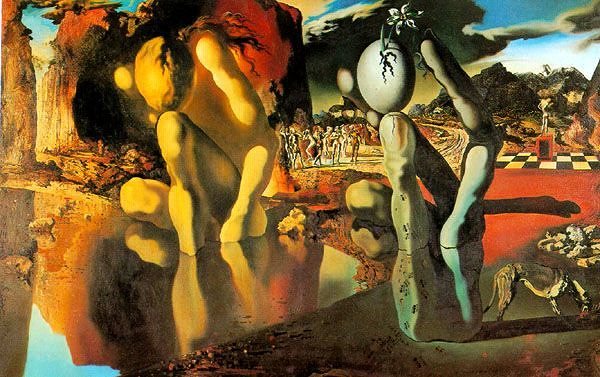 A Metamorfose de Narciso, 1937, Salvador Dalí. Óleo sobre tela, 51,1X78,1cm. a) Existem pessoas nesta obra? Se sim, quantas você identifica?________________________________________________________________________________________________________________________________________________________________b) Quantas cores principais você consegue identificar na obra? Quais são elas?________________________________________________________________________________________________________________________________________________________________________________________________________________________________________________c) Quais as cores que estão no fundo da obra?________________________________________________________________________________________________________________________________________________________________d) Qual é o objeto de mais destaque na obra?________________________________________________________________________________e) Descreva o fundo da obra:________________________________________________________________________________________________________________________________________________________________________________________________________________________________________________f) A obra é figurativa ou abstrata?________________________________________________________________________________g) A obra é bidimensional ou tridimensional? Explique:________________________________________________________________________________________________________________________________________________________________h) Existem cores quentes na obra? Quais?________________________________________________________________________________________________________________________________________________________________i) Existem cores neutras na obra? Quais? ________________________________________________________________________________________________________________________________________________________________j) Qual é o tema que você identifica na obra? ________________________________________________________________________________________________________________________________________________________________